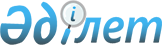 О внесении изменений и дополнений в некоторые законодательные акты Республики Казахстан по вопросам инвестицийЗакон Республики Казахстан от 2 августа 1999 г. № 466-1



          Внести изменения и дополнения в следующие законодательные акты 
Республики Казахстан:




          1. В Закон Республики Казахстан от 28 февраля 1997 г.  
 Z970075_ 
  "О 
государственной поддержке прямых инвестиций" (Ведомости Парламента 
Республики Казахстан, 1997 г., № 4, ст.50):




          1) в статье 2:




          абзац второй изложить в следующей редакции:




          "прямые инвестиции - все виды вложений, осуществляемые инвестором в 
основные средства (основной капитал) казахстанского юридического лица, за 
исключением инвестиций, связанных государственными гарантиями Республики 
Казахстан и входящих в рамки официальной технической помощи или грантов, 
предоставляемых Республике Казахстан;";




          абзац пятый изложить в следующей редакции:




          "Агентство - Агентство Республики Казахстан по инвестициям";




          далее по всему тексту слово "Комитет", "Комитета", "Комитете", 
"Комитету", "Комитетом" заменить соответственно словами "Агентство", 
"Агентства", "Агентстве", "Агентству", "Агентством";




          2) статью 4 дополнить абзацем следующего содержания:




          "предоставлении гарантий покрытия политических и регулятивных рисков в 
соответствии с договорами, заключенными Правительством Республики Казахстан 
с международными организациями и соответствующими нормативными правовыми 
актами Республики Казахстан.";




          3) в статье 7:




          подпункт 2) пункта 1 изложить в следующей редакции:




          "2) освобождение от уплаты земельного налога и налога на имущество на 
срок до 5 лет с момента заключения контракта;




          освобождение от уплаты подоходного налога на срок до 5 лет с момента 
получения облагаемого дохода, но не более 8 лет с момента заключения 
контракта.";




          пункт 2 изложить в следующей редакции:




          "2. Налоговые льготы предоставляются в зависимости от объемов 
инвестиций в основные средства (основной капитал) и принадлежности к 
приоритетным секторам экономики.";




          4) в пункте 3 статьи 12 слова "процессе подготовки контракта" заменить 
словами "целях предоставления государственных натурных грантов и льгот по 
таможенным пошлинам";




          5) пункты 2, 3, 4 статьи 14 исключить.




          2. В Закон Республики Казахстан от 27 декабря 1994 г.  
 Z949000_ 
  "Об 
иностранных инвестициях" (Ведомости Верховного Совета Республики Казахстан, 
1994 г., № 23-24, ст.280; 1995 г., № 20, ст.120; Ведомости Парламента 
Республики Казахстан, 1996 г., № 14, ст.274; 1997 г., № 11, ст.143; № 13-14,
ст.205; № 17-18, ст.218; 1998 г.,  № 5-6, ст.50):




          1) в статье 1:




          абзац восьмой части первой исключить;




          часть третью изложить в следующей редакции:




          "Иностранные инвестиции" - инвестиции, осуществляемые в форме участия в 
уставном капитале юридических лиц Республики Казахстан, а также 
предоставления займов (кредитов) юридическим лицам Республики Казахстан, в 
отношении которых иностранные инвесторы имеют право определять решения, 
принимаемые такими юридическими лицами.";




          часть четвертую дополнить абзацем шестым следующего содержания:




          "юридические лица Республики Казахстан, в отношении которых 
иностранные инвесторы имеют право определять решения, принимаемые такими 
юридическими лицами.";




          дополнить частями пятнадцатой и шестнадцатой следующего содержания:




          "Прямые иностранные инвестиции" - инвестиции, осуществляемые 
иностранным инвестором во вновь созданные и действующие юридические лица 
Республики Казахстан, в отношении которых иностранные инвесторы имеют 
право определять решения, принимаемые такими юридическими лицами.




          "Портфельные иностранные инвестиции" - иные виды инвестиций, 
осуществляемые иностранными инвесторами.";




          2) пункт 2 статьи 3 после слов "и финансовых вкладов" дополнить 
словами "осуществлением портфельных инвестиций,".




          3. В Указ Президента Республики Казахстан, имеющий силу закона, от 24 
апреля 1995 г. № 2235  
 Z952235_ 
  "О налогах и других обязательных платежах в 
бюджет" (Ведомости Верховного Совета Республики Казахстан, 1995 г., № 6, ст.
43; № 12,ст.88; № 23, ст.152; Ведомости Парламента Республики Казахстан, 
1996 г., № 1, ст.180, 181; № 11-12, ст.257; № 15, ст.281; № 23-24, ст.416; 
1997 г., № 4, ст.51; № 7, ст.82; № 10, ст.112; № 11, ст.144; № 12, ст.184, 
188; № 13-14, ст.195, 205; № 20, ст.263; № 22, ст.333; 1998 г., № 4, ст.45; 
№ 14, ст.197, 201, 202; № 23, ст.425; № 24, ст.436, 442, 445; Закон Республики 
Казахстан от 31 марта 1999 г. "О внесении изменений и дополнений в Указ 
Президента Республики Казахстан, имеющий силу закона, "О налогах и других 
обязательных платежах в бюджет", опубликованный в газетах "Егемен Казакстан"
и "Казахстанская правда" 1 апреля 1999 г.; Закон Республики Казахстан от 
31 марта 1999 г. "О внесении изменений и дополнений в Указ Президента 
Республики Казахстан, имеющий силу закона, "О налогах и других обязательных 
платежах в бюджет", опубликованный в газетах "Егемен Казакстан" и 
"Казахстанская правда" 1 апреля 1999 г.):




          1) в пункте 8 статьи 34:




          абзац первый изложить в следующей редакции:




          "8) налогоплательщикам в соответствии с контрактом с уполномоченным 
органом по инвестициям может быть предоставлено освобождение от уплаты 
подоходного налога на срок до 5 лет с момента получения облагаемого дохода, 
но не более 8 лет с момента заключения контракта.";




          абзацы второй и третий исключить;




          в абзаце четвертом слова "приоритета, времени и условий окупаемости 
проекта" заменить словами "объемов инвестиций в основной капитал и 
приоритетного сектора экономики";




          2) в подпункте 8) пункта 3 статьи 123:




          абзац первый изложить в следующей редакции:




          "8) налогоплательщикам в соответствии с контрактом с уполномоченным 
органом по инвестиция может быть предоставлено освобождение от уплаты 
земельного налога на срок до 5 лет с момента заключение контракта;";




          абзацы второй и третий исключить;




          в абзаце четвертом слова "приоритета, времени и условий окупаемости 
проекта" заменить словами "объемов инвестиций в основной капитал и 
приоритетного сектора экономики";




          3) в пункте 1 статьи 134:




          в подпункте 5) части первой:




          абзац первый изложить в следующей редакции:




          "5) налогоплательщикам в соответствии с контрактом с уполномоченным 
органом по инвестициям может быть предоставлено освобождение от уплаты 
налога на имущество на срок до 5 лет с момента заключения контракта.";




          абзацы второй и третий исключить;




          в абзаце четвертом слова "приоритета, времени и условий окупаемости 
проекта" заменить словами "объемов инвестиций в основной капитал и 
приоритетного сектора экономики.".




          4.  Указ Президента Республики Казахстан, имеющий силу закона, от 23 
декабря 1995 г. № 2721  
 U952721_ 
  "О приватизации" (Ведомости Парламента
Республики Казахстан, 1995 г., № 24, ст.163; 1997 г., № 12, ст.189):




          в пункте 4 статьи 3 слова "Государственным комитетом" заменить словами 
"уполномоченным органом".





     Президент
Республики Казахстан     


					© 2012. РГП на ПХВ «Институт законодательства и правовой информации Республики Казахстан» Министерства юстиции Республики Казахстан
				